Table 1 Definition of spatial ability factors.Note: In the Spatial Temporal task a red circular target moves horizontally across the top of the screen. This moving circular target should be hit a ‘blue missile’ by participants with pressing the spacebar. The missile launches from the lower right corner of the screen.Table 2  Basic information*p< .001Abbreviation.  f= female, m=male, SD= standard deviation Table 3 Comparison of spatial ability variables between ADHD and TD groups.*p < .05, ** p < .001Abbreviation. ACC= accuracy score, SD= standard deviation, RT= Reaction times of corrected responses. Table 4 Comparison of executive function variables between ADHD and TD groups.*p < .05, ** p < .001Table 5 Correlation between spatial ability factors and executive function in ADHD group.*p < .05, ** p < .001Table 6 Correlation between spatial ability factors and executive function in TD group.*p < .05, ** p < .001Table 7 Comparison of predictability of spatial ability factors on working memory (N-Back task) in two groups.*p < .05, ** p < .001Table 8 Comparison of predictability of spatial ability factors on cognitive flexibility (WCST) in two groups.*p < .05, ** p < .001Table 9 Comparison of predictability of spatial ability factors on inhibition (Go/No- Go Task) in two groups.*p < .05, ** p < .001Spatial ability FactorsDefinitionTasksFlexibility of closure The ability to find, apprehend, and identify a visual pattern fast, knowing in advance what is to be apprehended, when the pattern is disguised or obscured in some way (Carroll, 1993).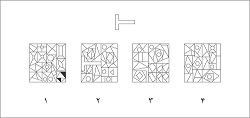 Closure speed The ability to  apprehend and identify a visual pattern fast, without knowing in advance what the pattern is, when the pattern is disguised or obscured in some way (Carroll, 1993).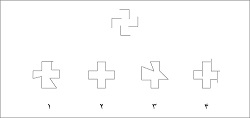 Perceptual speed The ability to find a known visual pattern or accurately comparing one or more patterns in a visual field fast in which the patterns are not disguised or obscured (Carroll, 1993).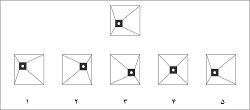 Visualization The ability to manipulate or transform the image of spatial patterns into other arrangements (Ekstrom, French, Harman, & Dermen, n.d.) .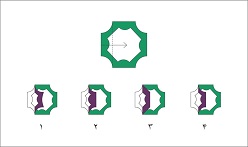 Spatial relation The ability to manipulate relatively simple visual patterns fast by whatever means (mental rotation, transformation, or otherwise) (Carroll, 1993). 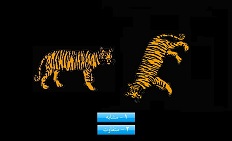 Spatial orientation The ability to the comprehension of the agreement of elements within a visual stimulus pattern and the aptitude to remain unconfused by the changing orientation in which a spatial configuration may be presented (McGee, 1979). In short, spatial orientation is perceived as one’s ability to imagine the appearance of an object from different perspectives (Yilmaz, 2009)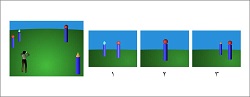 Spatial temporal The ability to judge regarding a moving stimulus (Halpern, 2013)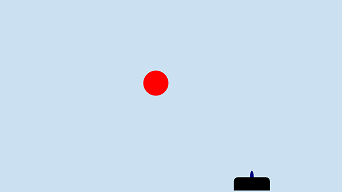 wayfinding It requires integrating the spatial information about natural and artificial objects and surfaces in an individual’s surroundings. These abilities are considered essential for way finding (WF) and navigation (Allen, 1999; Bell & Saucier, 2004)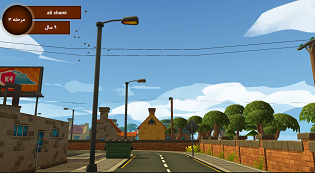 VariablesADHD (f=14, m=50)ADHD (f=14, m=50)TD (f=29, m=35)TD (f=29, m=35)zVariablesMean  (SD)MedianMean  (SD)MedianzAge10.02 (0.98)10.029.97 (0.99)10.01-0.21Education grade4.09 (1.16)43.95 (0.99)4-0.48Conner’s scale67.73 (4.30)6726 (14.23)24-9.64*TasksTasksVariablesADHDADHDTDTDzTasksTasksVariablesMean (SD)MedianMean (SD)MedianzFlexibility of closure task Flexibility of closure task ACC (%)67.48 (15.99)68.7573.63 (14.50)75.00-2.09*Flexibility of closure task Flexibility of closure task RT 64.73 (12.99)66.0963.06 (18.40)60.53-1.70Closure speed taskClosure speed taskACC (%)68.84 (15.71)70.5981.84 (12.13)81.25-3.85**Closure speed taskClosure speed taskRT84.81 (28.05)78.975.57 (17.42)75.98-1.58Perceptual speed taskPerceptual speed taskACC (%)61.95 (19.32)64.7180.47 (11.27)81.25-5.17**Perceptual speed taskPerceptual speed taskRT71.48 (30.54)67.2965.80 (18.64)60.29-0.82Visualization TaskVisualization TaskACC (%)44.44 (17.43)44.4461.81 (15.41)61.67-5.22**Visualization TaskVisualization TaskRT59.94 (27.08)63.8480.53 (28.65)79.04-3.62**Spatial relation TaskSpatial relation TaskACC (%)61.52 (17.21)58.3372.56 (20.56)75.00-3.40**Spatial relation TaskSpatial relation TaskRT89.65 (33.77)86.4060.15 (24.72)57.25-5.20**Spatial orientation TaskSpatial orientation TaskACC (%)43.75(20.27)38.8956.51(19.61)61.11-3.75**Spatial orientation TaskSpatial orientation TaskRT61.92(38.31)52.5177.48(35.15)81.64-2.84**Spatial temporal taskSpatial temporal taskACC (%)60.54 (19.1)62.0073.63 (14.50)75.00-1.28Way finding TaskMLACC (%)71.44 (9.19)73.0079.59 (13.19)81.25-3.39**Way finding TaskLPNT (%)52.50 (12.97)50.0046.87 (7.75)50.00-2.69**Way finding TaskSDMeters36.20 (7.02)35.3732.21 (7.91)32.03-2.90**TasksVariablesADHDADHDTDTDzTasksVariablesMean (SD)MedianMean (SD)MedianzN-BackACC (%)79.27 (17.54)87.5087.58 (13.92)95-3.34**WCSTPerseveration error (%)29.39 (11.31)27.3416.63 (8.46)14.48-6.59**WCSTClusters (%)48.96 (18.27)5071.61 (14.14)66.67-6.80**Go/No- GoNo-Go (%)81.14 (17.63)80.7794.73 (7.21)96.15-5.46**Go/No- GoGo (%)84.83 (15.98)87.5092.12 (7.86)95.83-3.00**Go/No- GoGo Speed (S)1.21 (0.31)1.261.33 (0.19)1.31-0.84*TasksDependent VariablesFCCSPSVISSRSOSTMLLP (NT)SD (Meters)N-BackACC0.33**0.55**0.27*0.45**0.200.53**0.31*0.210.06-0.10WCSTClusters0.35**0.39**0.170.28*0.37**-0.080.09-0.060.210.05WCSTPerseveration Error-0.21-0.28*-0.08-0.24-0.09-0.11-0.040.15-0.120.04Go/No- GoNo-Go-0.040.30*0.130.160.160.130.10-0.08-0.010.10Go/No- GoGo0.040.120.10-0.07-0.12-0.010.100.12-0.14-0.05TasksDependent VariablesFCCSPSVISSRSOSTMLLP (NT)SD (Meters)N-BackACC0.070.120.43**0.060.30*0.190.200.32**-0.32*-0.18WCSTClusters0.170.150.100.41**0.130.10-0.08O.35**-0.46**-0.05WCSTPerseveration Error-0.220.01-0.09-0.36**-0.17-0.200.10-0.29*0.32**-0.01Go/No- GoNo-Go-0.32*-0.06-0.120.070.07-0.24-0.22-0.03-0.130.21Go/No- GoGo0.24*0.140.26*0.160.050.140.29**0.36**-0.10-0.02GroupPredictive Variables (ꞵ)Predictive Variables (ꞵ)Predictive Variables (ꞵ)Predictive Variables (ꞵ)Predictive Variables (ꞵ)Predictive Variables (ꞵ)Predictive Variables (ꞵ)Predictive Variables (ꞵ)Predictive Variables (ꞵ)R2R2adjFGroupFCCSPSVISSRSOSTMLLPSD (Meters)R2R2adjFADHD0.070.65**-0.33*-0.080.060.33*0.110.080.03-0.31**0.5290.4405.95**TD-0.12-0.070.35*-0.070.26-0.100.140.14-0.24*-0.090.3530.2312.891**Dependent VariablesGroupPredictive Variables (ꞵ)Predictive Variables (ꞵ)Predictive Variables (ꞵ)Predictive Variables (ꞵ)Predictive Variables (ꞵ)Predictive Variables (ꞵ)Predictive Variables (ꞵ)Predictive Variables (ꞵ)Predictive Variables (ꞵ)R2R2adjFDependent VariablesGroupFCCSPSVISSRSOSTMLLPSD (Meters)R2R2adjFClustersADHD0.28*0.68**-0.13-0.100.35**-0.43**-0.09-0.160.03-0.230.4750.3754.79**ClustersTD0.05-0.07-0.120.44**-0.09-0.08-0.030.26*-0.40**-0.090.4330.3264.05**Perseveration ErrorADHD-0.12-0.53*0.220.06-0.090.020.070.24-0.020.170.1940.0411.27Perseveration ErrorTD-0.220.31*0.17-0.31*-0.05-0.080.08-0.220.29*0.010.3350.2092.67*Dependent VariablesGroupPredictive Variables (ꞵ)Predictive Variables (ꞵ)Predictive Variables (ꞵ)Predictive Variables (ꞵ)Predictive Variables (ꞵ)Predictive Variables (ꞵ)Predictive Variables (ꞵ)Predictive Variables (ꞵ)Predictive Variables (ꞵ)Predictive Variables (ꞵ)R2R2adjFDependent VariablesGroupFCCSPSVISSRSOSTMLLPSD R2R2adjFNo/GoADHD-0.230.53*-0.15-0.050.160.040.01-0.21-0.04-0.060.1840.0301.20No/GoTD-0.36*0.050.070.160.16-0.22-0.090.01-0.130.170.2530.1121.795GoADHD0.110.37-0.02-0.22-0.19-0.200.140.17-0.18-0.110.154-0.0060.965GoTD0.16-0.040.050.11-0.03-0.130.240.28-0.04-0.020.220.071.509